28. apríla 2018 o 16,00 hod.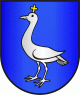 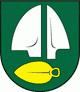 DECHTICE - SILADICE Vážení športoví priatelia,dovoľte mi, aby som vás v mene výboru Telovýchovnej jednoty Družstevník Siladice pozval na majstrovský futbalový zápas MEVASPORT Oblastných majstrovstiev na súperovom trávniku v jarnej časti ročníka 2017/2018.Naši hráči odchádzajú odohrať svoj zápas s TJ Družstevník Dechtice.V minulom kole naši futbalisti zvíťazili na domácom ihrisku so Zvončínom 3:1, keď naše góly vstrelili po jednom Marek Ertl, Adam Horváth a Ondrej Sekereš. Mužstvo z Dechtíc  hralo v Zavare a prehrali 5:2. V súčasnosti je domáce mužstvo na 7. mieste so ziskom 30 bodov, náš súper je na 15. mieste so ziskom 14 bodov.Žiaci odohrajú svoj zápas v sobotu 29. apríla 2018 o 13,30 hod. na súperovom ihrisku s OŠK Smolenice. Dorastenci hrajú na domácom trávnika tiež 29. apríla 2018 o 13,30 hod. s SFC Kopánka Trnava.Naši muži nastúpia pravdepodobne v tejto zostave :Dúcky, Trnovec, Gábor, Rau, Horváth, Sekereš O., Lančarič F.,   Mesároš, Beránek M., Maťaš, Ertl . Na striedanie sú pripravení Varga, Jakubec, Fančovič, Kupec, Sekereš J., Fančo S. a Benovic. Tréner mužstva je Daniel Rau. Zápas povedie ako hlavný rozhodca Jaroslav KravárikNa čiarach mu asistuje pán Slíž Peter Prajeme vám príjemný športový zážitok v duchu fair play.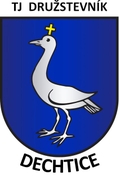 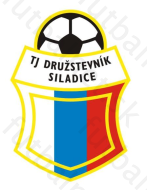 Tabuľka 6. ligypor.klubz1x2 skóre skóre skórebody1. TJ Družstevník Horná Krupá201541  51:2492. TJ Družstevník Zvončín201442  53:24463. TJ Družstevník Špačince211344  63:34434. TJ Družstevník Voderady211074  41:33375. OŠK Zavar211137  53:35366. OFK Majcichov21966  42:35337. TJ Družstevník Siladice20938  59:47308. TJ Slovan Červeník21858  61:43299. ŠK Slávia Zeleneč208210  31:402610. MTK Leopoldov207310  28:572411. OŠK Dolná Krupá206410  41:452212. ŠK Cífer 1929206311  29:462113. OFK - Drahovce216312  30:482114. FK Krakovany214512  30:481715. TJ Družstevník Dechtice214215  31:701416. OŠK Križovany nad Dudváhom203413  22:5813